Slijepi zemljovid DanskeUcrtaj: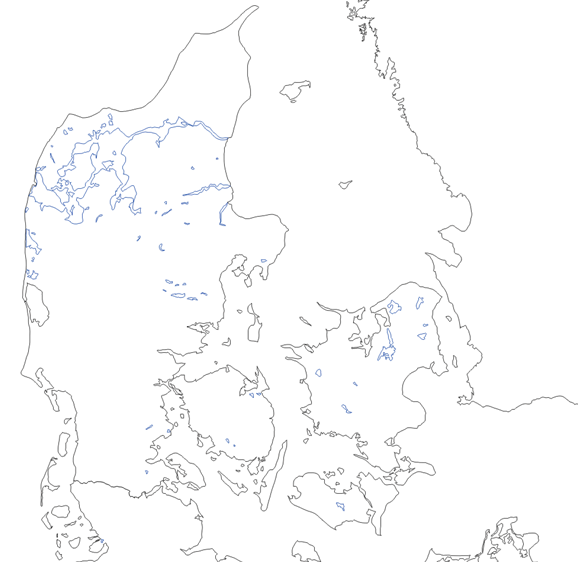 